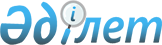 О внесении изменений и дополнений в постановление Правления Агентства Республики Казахстан по регулированию и надзору финансового рынка и финансовых организаций от 25 февраля 2006 года № 43 "Об утверждении Правил предоставления отчетности ипотечными организациями"
					
			Утративший силу
			
			
		
					Постановление Правления Агентства Республики Казахстан по регулированию и надзору финансового рынка и финансовых организаций от 28 ноября 2008 года N 205. Зарегистрировано в Министерстве юстиции Республики Казахстан 5 января  2009 года N 5465. Утратило силу постановлением Правления Национального Банка Республики Казахстан от 24 сентября 2014 года № 178      Сноска. Утратило силу постановлением Правления Национального Банка РК от 24.09.2014 № 178 (вводится в действие с 01.07.2015).      В целях совершенствования нормативных правовых актов, регулирующих деятельность ипотечных организаций, Правление Агентства Республики Казахстан по регулированию и надзору финансового рынка и финансовых организаций (далее - Агентство) ПОСТАНОВЛЯЕТ : 



      1. Внести в постановление Правления Агентства от 25 февраля 2006 года № 43 "Об утверждении Правил предоставления отчетности ипотечными организациями" (зарегистрированное в Реестре государственной регистрации нормативных правовых актов под № 4157), с дополнениями и изменениями, внесенными постановлениями Правления Агентства от 27 октября 2006 года № 231 "О внесении дополнений и изменений в постановление Правления Агентства Республики Казахстан по регулированию и надзору финансового рынка и финансовых организаций от 25 февраля 2006 года № 43 "Об утверждении Правил предоставления отчетности ипотечными организациями" (зарегистрированным в Реестре государственной регистрации нормативных правовых актов под № 4465), от 25 июня 2007 года № 189 "О внесении изменений и дополнений в некоторые нормативные правовые акты Республики Казахстан по вопросам регулирования деятельности ипотечных организаций" (зарегистрированным в Реестре государственной регистрации нормативных правовых актов под № 4872), от 24 сентября 2007 года № 239 "О внесении изменения в постановление Правления Агентства Республики Казахстан по регулированию и надзору финансового рынка и финансовых организаций от 25 февраля 2006 года № 43 "Об утверждении Правил предоставления отчетности ипотечными организациями" (зарегистрированным в Реестре государственной регистрации нормативных правовых актов под № 4982), от 24 декабря 2007 года № 274 "О внесении дополнений и изменений в некоторые нормативные правовые акты Республики Казахстан по вопросам регулирования деятельности организаций, осуществляющих отдельные виды банковских операций" (зарегистрированным в Реестре государственной регистрации нормативных правовых актов под № 5126, опубликованным 22 февраля 2008 года в газете "Юридическая газета" № 28 (1428)), следующие изменения и дополнения: 



      в приложении 1 : 

      в таблице "1. Отчет об остатках на балансовых счетах активов, обязательств и собственного капитала": 

      в названии счета 1472 слово "зависимые", заменить словом "ассоциированные"; 

      после счета 1752 дополнить счетом следующего содержания: 

"                                                      "; 

      после счета 1879 дополнить группой счетов и счетом следующего содержания: 

"                                                      "; 

      название счета 1899 изложить в следующей редакции: 

"                                                      "; 

      после счета 2725 дополнить счетом следующего содержания: 

"                                                      "; 

      после счета 2875 дополнить группой счетов и счетом следующего содержания: 

"                                                      "; 

      название счета 2899 изложить в следующей редакции: 

"                                                      "; 

      в названии счета 3561 слова "ценных бумаг" заменить словами "финансовых активов"; 

      в названии счета 3580 слова "Нераспределенный чистый доход" заменить словами "Нераспределенная чистая прибыль"; 



      в таблице "2. Отчет об остатках на балансовых счетах доходов и расходов": 

      название счета 5594 изложить в следующей редакции: 

"                                                      "; 

      в названиях счетов 5851, 5872, 4472, 4851 и 4872 слово "зависимых" заменить словом "ассоциированных"; 

      название счета 5896 изложить в следующей редакции: 

"                                                      "; 

      название счета 4594 изложить в следующей редакции: 

"                                                      "; 

      название счета 4896 изложить в следующей редакции: 

"                                                      "; 



      в таблице "3. Отчет об остатках на внебалансовых счетах условных и возможных требований и обязательств": 

      в названии счета 6200 слова "финансовых фьючерсов, а также" исключить; 

      названия счетов 6210 и 6225 изложить в следующей редакции: 

"                                                      "; 

      номер и название счета 

"                                                      " 

исключить; 

      название счета 6240 изложить в следующей редакции: 

"                                                     "; 

      номер и название счета 

"                                                     " 

исключить; 

      в названии счета 6300 слова "финансовых фьючерсов, а также" исключить; 

      номер и название счета 

"                                                     " 

исключить; 

      название счета 6325 изложить в следующей редакции: 

"                                                     "; 

      номер и название счета 

"                                                     " 

исключить; 

      название счета 6350 после слова "производным" дополнить словом "финансовым"; 

      в названии счета 6700 слова "финансовых фьючерсов, а также" исключить; 

      названия счетов 6710 и 6725 изложить в следующей редакции: 

"                                                      "; 

      номер и название счета 

"                                                     " 

исключить; 

      название счета 6740 изложить в следующей редакции: 

"                                                       "; 

      номер и название счета 

"                                                       " 

исключить; 

      в названии счета 6800 слова "финансовых фьючерсов, а также" исключить; 

      номер и название счета 

"                                                      " 

исключить;       название счета 6825 изложить в следующей редакции: 

"                                                       "; 

      номер и название счета 

"                                                       " 

исключить; 

      название счета 6850 после слова "производным" дополнить словом "финансовым"; 



      в таблице "4. Отчет об остатках на внебалансовых счетах меморандума": 

      после счета 7303 дополнить счетом следующего содержания: 

"                                                       "; 

      название счета 7363 изложить в следующей редакции: 

"                                                       "; 

      номер и название счета 

"                                                       " 

исключить; 

      номера и названия счетов 

"                                                       " 

исключить. 



      2. Настоящее постановление вводится в действие по истечении четырнадцати дней со дня государственной регистрации в Министерстве юстиции Республики Казахстан. 



      3. Департаменту стратегии и анализа (Абдрахманов Н.А.): 

      1) совместно с Юридическим департаментом (Сарсенова Н.В.) принять меры к государственной регистрации в Министерстве юстиции Республики Казахстан настоящего постановления; 

      2) в десятидневный срок со дня государственной регистрации в Министерстве юстиции Республики Казахстан довести настоящее постановление до сведения заинтересованных подразделений Агентства, Национального Банка Республики Казахстан, ипотечных организаций и Объединения юридических лиц "Ассоциация финансистов Казахстана". 



      4. Службе Председателя Агентства (Кенже А.А.) принять меры по опубликованию настоящего постановления в средствах массовой информации Республики Казахстан. 



      5. Контроль за исполнением настоящего постановления возложить на заместителя Председателя Агентства Кожахметова К.Б.        Председатель                                 Е. Бахмутова 
					© 2012. РГП на ПХВ «Институт законодательства и правовой информации Республики Казахстан» Министерства юстиции Республики Казахстан
				1753 Начисленные доходы по операциям с 

производными финансовыми инструментами 1880 Секьюритизируемые активы 1880 Секьюритизируемые активы 1899 Требования по операциям с прочими 

производными финансовыми инструментами 2727 Начисленные расходы по операциям с 

производными финансовыми инструментами 2880 Обязательства по секьюритизируемым 

активам 2880 Обязательства по секьюритизируемым 

активам 2899 Обязательства по операциям с прочими 

производными финансовыми инструментами 5594 Нереализованный расход от переоценки 

операций с прочими производными 

финансовыми инструментами 5896 Расходы по операциям с прочими 

производными финансовыми инструментами 4594 Нереализованный доход от переоценки 

операций с прочими производными 

финансовыми инструментами 4896 Доходы по операциям с прочими 

производными финансовыми инструментами 6210 Условные требования по операциям 

фьючерс 6225 Условные требования по приобретенным 

опционным операциям - "колл(пут)" 6226 Приобретенные опционные контракты - 

"пут" 6240 Процентный своп 6250 Плавающий процентный своп 6310 Условные требования по продаже 

финансовых фьючерсов 6325 Условные требования по проданным 

опционным операциям - "колл(пут)" - 

контрсчет 6326 Проданные опционные контракты - "колл" 

- контрсчет 6710 Условные обязательства по операциям 

фьючерс 6725 Условные обязательства по приобретенным 

опционным операциям - "колл(пут)" - 

контрсчет 6726 Приобретенные опционные контракты "пут" - контрсчет 6740 Процентный своп 6750 Фиксированный процентный своп 6810 Условные обязательства по продаже 

финансовых фьючерсов 6825 Условные обязательства по проданным 

опционным операциям - "колл(пут)" 6826 Проданные опционные контракты - "колл" 7320 Секьюритизируемые активы 7363 Активы клиентов, находящиеся на 

кастодиальном обслуживании 7603 Ценные бумаги 7605 Инвестиции в капитал 7606 Нематериальные активы 7607 Основные средства 7608 Прочие активы 7609 Дивиденды 